МИНИСТЕРСТВО СЕЛЬСКОГО ХОЗЯЙСТВА И ПРОДОВОЛЬСТВИЯ 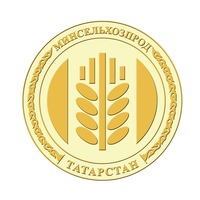 РЕСПУБЛИКИ ТАТАРСТАНВ Татарстане завершена уборка картофеляВ Татарстане полностью завершили уборку картофеля, выкопано 4 тыс. га, накопано 108,6 тонны, средняя урожайность по республике составила 273 ц/га. Самый лучший урожай картофеля удалось собрать аграриям Балтасинского района – 444 ц/га.А купить картофель, выращенный татарстанскими фермерами, по доступной цене можно на традиционных сельхозярмарках по субботам.По оперативным данным Минсельхозпрода РТ также убрана кукуруза на зерно с 10,3 тыс. га (23% к прогнозу), собрано 57,6 тыс. тонн. Подсолнечник убран с 88,7 тыс. га (74% к прогнозу), собрано 149,5 тыс. тонн.Уборкой сахарной свёклы занимаются 11 районов. Завершили копку аграрии Апастовского, Заинского и Бугульминского районов. На финишной прямой – Тукаевский, Сармановский, Буинский и Мензелинский районы.В республике продолжается и уборка рапса. На сегодняшний день уборку рапса завершили аграрии 29 районов, убрано 150029,2 тонн. Завершают уборку – Азнакаевский, Аксубаевский, Бавлинский, Дрожжановский, Рыбно-Слободский, Тукаевский районы.В районах республики продолжаются и другие сезонные работы. В частности, обработка почвы проведена на площади 1653,7 тыс. га, что составляет 92 % к прогнозу, в том числе с углублением пахотного слоя — 838 тыс. га.Татарская версия новости: https://agro.tatarstan.ru/tat/index.htm/news/1845878.htm Пресс-служба Минсельхозпрода РТ